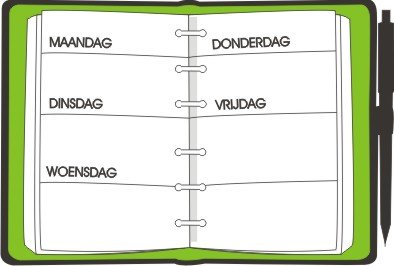                                             	      AGENDA MAANDAG 20 APRIL 2020       GELUKKIGE VERJAARDAG AAN MAYSAE, LIZA en MIES DIE                 TIJDENS DE PAASVAKANTIE JARIG WAREN!Enkele afspraken:Alle schriftelijke oefeningen maak je met potlood.Wanneer je een opdracht volledig afwerkte, mag je in het eerste vakje een zonnetje tekenen.Als je volledige dagtaak in orde is, vraag je aan je mama of papa om even na te kijken of je met alles in orde bent. In het tweede vakje mogen ze dit dan aanduiden. Er zijn per week ook enkele opdrachten waar je zelf mag kiezen op welke dag je deze doet. Deze opdrachten staan op elke dagtaak.  Je kiest er dus per dag ééntje uit tot ook al deze opdrachten in orde zijn.DAGTAAK  MAANDAG      Spreek met je mama of papa af  waar je de komende week je schoolwerk mag doen. Probeer een vaste plaats te hebben en leg al je schoolspullen klaar. (werkboeken, schrijfgerei…) Leg geen dingen in de buurt die je kunnen afleiden. Je mag ons altijd een fotootje sturen van je werkplek. Spreek met je mama of papa af op welk moment jij best de computer of tablet gebruikt want misschien heeft jouw papa, mama, broer of zus die ook wel nodig.Omdat we mekaar al een tijdje niet gezien hebben, zouden we graag willen weten hoe het met jou gaat. Hoe voel je je? Wat vind je moeilijk? ….Op de website (nieuws derde leerjaar) vind je de vragenlijst “Hoe gaat het met jou?” Je kan deze afdrukken of je kan hem ook online invullen. We zouden graag hebben dat je ons deze vragenlijst bezorgt zodat we weten hoe het met je gaat en waarmee we jou misschien kunnen helpen.Als het online niet lukt of je kan de vragenlijst niet afdrukken, dan moet je even wachten tot woensdag. We zullen deze vragenlijst ook bij jullie schoolmateriaal steken.Neem je spellingschrift op blz. 67 en 68.  Kijk eerst naar de spellingweters die bij deze les horen.Spellingweter 25: Vreemde woorden met a       blz. 122Spellingweter 34: Verdubbelen of verenkelen   blz. 126Maak nu met potlood oefening 1. Werk netjes en verzorgd en let goed op de letters in kleur.Maak dan de oefeningen 2, 3 en 4. Lees steeds aandachtig de opdracht. Let vooral goed op de verenkeling en de verdubbeling van de klinkers en medeklinkers. Neem je leesboek en lees minsten 15 minuten in je boek. Maak een keuze uit één van onderstaande opdrachten.  Denk eraan dat ze op het einde van de week allemaal in orde moeten zijn. Schrijf een gedicht met als titel: “De paashaas is te dik!”  Je schrijft minstens 8 regels, met rijmwoorden. Mail het door naar je meester of juf. Zoek een goeie mop en bel eens een klasgenootje op om ze te vertellen. Test eerst op mama/papa/broer, zus, oma, opa,…Teken/maak een kalender vanaf 19 april tot 30 juni. Duid de weekends aan. Tel eens uit hoeveel schooldagen er nog zijn. Schrijf in elke week een uitdaging die je wil volbrengen. Mail er een foto van naar meester of juf.Leer eens een liedje. Dat komt nog van pas als we volgend schooljaar op zeeschool gaan. Ik heb een goudvis – Henkie: https://youtu.be/F0duy2y7dSAHANDTEKENING OUDERS:mailadres meneer Marc: marc.baert@umbasis.bemailadres meneer Jimmy: jimmy.luyckx@umbasis.be
mailadres juf Els Spruyt: els.spruyt@umbasis.beALGEMEEN: JE EIGEN WERKPLEKJE VOORBEREIDENAFGEWERKT  NAZICHTENQUETE (= vragenlijst) HOE GAAT HET MET JOU?AFGEWERKT  NAZICHTTAAL-SPELLING:  LES 12-WOORDEN ALS KANONNEN en BOTERHAMMEN (thema 6)AFGEWERKT  NAZICHTKWARTIERLEZENAFGEWERKT  NAZICHTWEEKOPDRACHTIK KOOS VANDAAG VOOR OPDRACHT NR.: …………….AFGEWERKT  NAZICHT